ВНИМАНИЕ! II ЭТАП Всероссийской акции «Сообщи, где торгуют смертью!»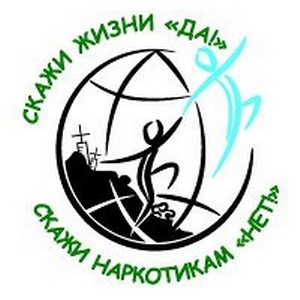 С 11 по 22 ноября 2019 года на территории муниципального образования Кореновский район проводится II ЭТАП Всероссийской антинаркотической акции «Сообщи, где торгуют смертью!»НЕ БУДЬТЕ РАВНОДУШНЫМИ!Если у Вас есть информация о фактах употребления, хранения илисбыта наркотических средств или других преступлений в сфере незаконногооборота наркотиков, звоните немедленно!«Телефоны доверия»:8 (86142) 4-00-44 —  дежурный администрации МО Кореновский район (круглосуточно)8 (86142) 4-10-88 — отдел министерства внутренних дел России поКореновскому району (круглосуточно)8 (86142) 4-78-23 — врач-нарколог МБУЗ «Кореновская ЦРБ» (с 8-00 до 18-00)8 (86142) 4-04-55 — антинаркотическая комиссия МО Кореновский район 8 (86142) 4-52-60 — отдел по делам несовершеннолетних администрации МОКореновский район (с 9-00 до 18-00)8 (86142) 4-00-03 — отделение по делам несовершеннолетних ОУУП и ПДНОМВД России по Кореновскому району (с 9-00 до 18-00)8 (86142) 4-14-60 — управление образования администрации МОКореновский район (с 9-00 до 18-00)8 (86142) 4-60-24 — отдел по вопросам семьи и детства администрации МОКореновский район (с 9-00 до 18-00)8 (86142) 4-50-26 — отдел по делам молодежи администрации МОКореновский район (с 9-00 до 18-00)8 (86142) 4-05-55 — отдел по физической культуре и спорту администрацииМО Кореновский район (с 9-00 до 18-00)8 (86142) 4-15-82 — отдел культуры администрации МО Кореновский район(с 9-00 до 18-00)8 (86142) 4-65-58 — отделение профилактики семейного неблагополучияГБУ СО КК «Кореновский ЦСОН» (с 09-00 до 18-00)Администрация Журавского сельского поселения